Сведения о свободных промышленных площадках, на основе ранее существующих предприятий или производственных объектов, обеспеченных инженерной и транспортной инфраструктурой (brownfield)на территории Карталинского муниципального районаСитуационный план земельного участкапо адресу:Челябинская обл., г. Карталы, ул. Гагарина, 142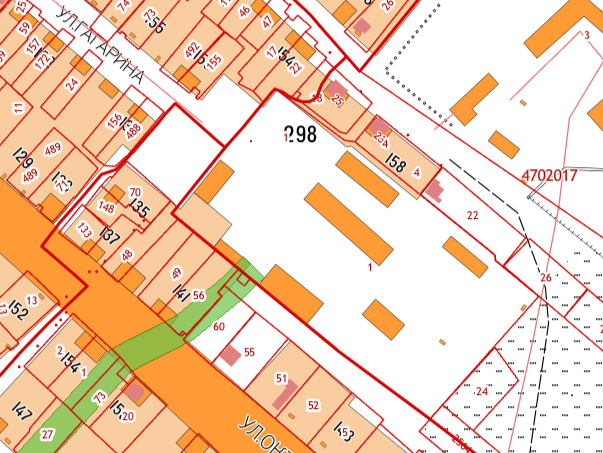                                      №п/пНаименование показателей                            Информация                            Информация1Месторасположение участкаЧелябинская обл., г.Карталы,  ул. Гагарина, 142Челябинская обл., г.Карталы,  ул. Гагарина, 142Ссылка на GoogleMapshttps://goo.gl/maps/hdSKfVW63QTXwCYA7https://goo.gl/maps/hdSKfVW63QTXwCYA72Кадастровый номер74:08:4702017:174:08:4702017:13Форма собственности (федеральная, муниципальная, частная)муниципальнаяСведения о правах и ограничениях (обременениях)Вид, номер и дата государственной регистрации праваПостоянное (бессрочное) пользование№ 290-сОграничение прав и обременение объекта недвижимости№ 74-01/08-009/2004-0222Аренда№ 74-01/08-009/2004-0222 от 28.01.2005Арендаот 28.01.2005Ограничения прав на земельный участок, предусмотренные статьей 56 Земельного кодекса Российской Федерацииот 16.10.2017муниципальнаяСведения о правах и ограничениях (обременениях)Вид, номер и дата государственной регистрации праваПостоянное (бессрочное) пользование№ 290-сОграничение прав и обременение объекта недвижимости№ 74-01/08-009/2004-0222Аренда№ 74-01/08-009/2004-0222 от 28.01.2005Арендаот 28.01.2005Ограничения прав на земельный участок, предусмотренные статьей 56 Земельного кодекса Российской Федерацииот 16.10.20174Потенциально возможное назначение использование участка (производственное, административное, складское, бытовое и др.)- для размещения производственных и административных зданий, строений, сооружений и  объектов их обслуживания.- для размещения производственных и административных зданий, строений, сооружений и  объектов их обслуживания.5Предлагаемый вид использования участка (аренда, продажа)арендааренда6Площадь, га2,89072 2,89072 6.1Свободные землипроизводственногоназначения, га*2,172,176.2Свободная недвижимость(здания и сооружения), кв.м*в том числе (пообъектно, суказанием техническиххарактеристик здания):1) кадастровый номер 74:08:4702017:14офисное здание, площадь 698,3 кв.м., 2 этажа, материал стен кирпич (габариты 31,0 х 12,50 м);2) кадастровый номер 74:08:4702017:10котельная, площадь 314,1, материал стен шлакоблок (габариты 37,30 х 10,0);3) кадастровый номер 74:08:4702017:13,нежилое здание, площадь 1226,5 м, 1 этаж, материал стен – панели ЖБИ;4) кадастровый номер 74:08:4702017:12производственный корпус, площадь 564,5 кв.м.,  материал стен – кирпич; размеры в плане 12,40 х 48,50 высота помещений 5,90 м (антресольный этаж 5,55 х 3,0 м);5) кадастровый номер 74:08:4702017:112КТП -19, площадь застройки 15,2;6) кадастровый номер 74:08:4702017:11, профилакторий, площадь 878,0 кв.м., 1 этаж, материал стен -кирпич; габариты цеха 12,35 х 42,45 высота помещения 5,95 м. (двое ворот 4 х 3,8 м), габариты пристроенных  (вспомогательных) помещений 6,5 х 69,8;6) гараж, площадь 175,8 кв.м., 1,этаж, материал стен кирпич,( габариты 24,95 х 7,40 м)$7) нежилое здание – площадь 49,2 кв.м., материал стен дерево1) кадастровый номер 74:08:4702017:14офисное здание, площадь 698,3 кв.м., 2 этажа, материал стен кирпич (габариты 31,0 х 12,50 м);2) кадастровый номер 74:08:4702017:10котельная, площадь 314,1, материал стен шлакоблок (габариты 37,30 х 10,0);3) кадастровый номер 74:08:4702017:13,нежилое здание, площадь 1226,5 м, 1 этаж, материал стен – панели ЖБИ;4) кадастровый номер 74:08:4702017:12производственный корпус, площадь 564,5 кв.м.,  материал стен – кирпич; размеры в плане 12,40 х 48,50 высота помещений 5,90 м (антресольный этаж 5,55 х 3,0 м);5) кадастровый номер 74:08:4702017:112КТП -19, площадь застройки 15,2;6) кадастровый номер 74:08:4702017:11, профилакторий, площадь 878,0 кв.м., 1 этаж, материал стен -кирпич; габариты цеха 12,35 х 42,45 высота помещения 5,95 м. (двое ворот 4 х 3,8 м), габариты пристроенных  (вспомогательных) помещений 6,5 х 69,8;6) гараж, площадь 175,8 кв.м., 1,этаж, материал стен кирпич,( габариты 24,95 х 7,40 м)$7) нежилое здание – площадь 49,2 кв.м., материал стен дерево7Расстояние до границы, км:-ближайшего населенного пункта,-районного центра,-г.Челябинска, -г.Уфы,-г.Екатеринбурга–г.Москвав границах населенного пунктав границах населенного пункта330585371850в границах населенного пунктав границах населенного пункта3305853718508Расстояние до железной дороги, км0,0350,0359Расстояние до автомобильной дороги, км1,4 км. до а/д Черноречье – Варна-Карталы-Бредынепосредственное примыкание к а/д по ул. Гагарина 1,4 км. до а/д Черноречье – Варна-Карталы-Бредынепосредственное примыкание к а/д по ул. Гагарина 10Расстояние до ближайшего аэропорта168 – г. Магнитогорск168 – г. Магнитогорск11Наличие инфраструктуры11.1Наличие сетей энергоснабжения:ЛЭПЛЭП-мощность, МВт-ЛЭП 10 кВ-ЛЭП 10 кВ-расстояние до точки (присоединения) подключения, кмот КТП в границах участкаот КТП в границах участка11.2Наличие сетей газоснабжения:Городские сетиГородские сети-мощность, кПа6060-расстояние до точки (присоединения) подключения, кмграничит с земельным участком;граничит с земельным участком;11.3Наличие сетей водоснабжения:городские сетигородские сети-мощность, куб.м/час---расстояние до точки (присоединения) подключения, кмграничит с земельным участком;граничит с земельным участком;-свободные мощности, куб.м/часВ зависимости от потребностей инвестораВ зависимости от потребностей инвестора11.4Наличие сетей водоотведения:-мощность, куб.м/час---расстояние до точки (присоединения) подключения, км11.5Наличие сетей теплоснабжения-мощность, куб.м/час- расстояние до подключения, км *12Ответственный исполнитель. Контактный телефон, электронная почтаАгентство инвестиционного развития Челябинской областиТел +7 (351) 217-63-33Адрес: г.Челябинск, ул.Молодогвардейцев, д.31, 2 этажinfo@investregion74.ruЧеркина Светлана Евгеньевна (835133) 2-16-46kumiizrkmr@rambler.ru